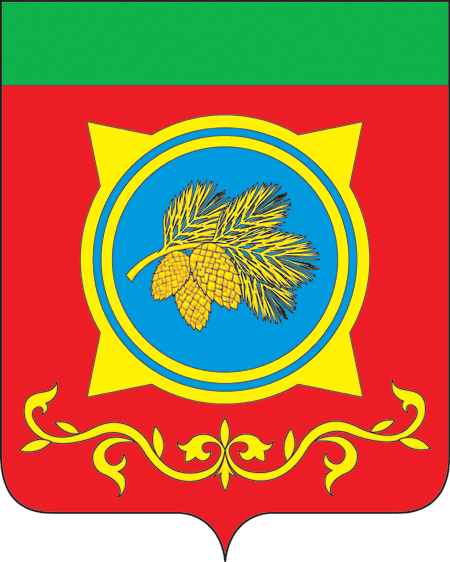 Российская ФедерацияРеспублика ХакасияАдминистрация муниципального образованияТаштыпский районПОСТАНОВЛЕНИЕ09.08.2022г.                                                с. Таштып                                            № 338                                                                                                                                                          «О приеме муниципальныхобразовательных организацийк новому 2022-2023 учебному году»         В целях установления готовности муниципальных бюджетных образовательных учреждений к новому 2022-2023 учебному году,  в соответствии с п.3 ч.1 ст.29 Устава муниципального образования Таштыпский район от 24.06.2005г. Администрация Таштыпского района постановляет:             1. Утвердить состав комиссии по приему образовательных организаций к новому 2022-2023 учебному году, (приложение 1) .2. Провести прием образовательных организаций к новому 2022-2023 учебному году, в соответствии с графиком приема образовательных организаций к новому 2022-2023 учебному году, (приложения 2).3. Контроль за выполнением данного постановления оставляю за собой. Глава Таштыпского района                                                                                А.А. Дьяченко                                                                                          Приложение 1                                                                                          к постановлению Администрации                                                                                         Таштыпского района                                                                                         от 09.08.2022г. № 338Состав комиссиипо приему образовательных организаций к новому 2022-2023 учебному году.Председатель комиссии:     Е.А. Цыганкова, заместитель Главы Таштыпского районаСекретарь комиссии: А.А. Рыженко, специалист хозяйственной части МКУ «УО Таштыпского района» Члены комиссии:       Г.Г.Тодинов, первый заместитель Главы Таштыпского районаЕ.В. Кинёв, начальник отдела по градостроительной и жилищной политике Администрации Таштыпского района;   Ю.Г. Орава, внештатный технический эксперт по охране труда Таштыпского района (по согласованию);           Е.Д. Юрков,  майор полиции, начальник ПЦО ОВО по г. Абаза филиала ФГКУ ОВО ВНГ России по Республике Хакасия (по согласованию);Н.А. Рыженко,  руководитель МКУ  «УО     Таштыпского района»;                                 Начальник общего отдела                                                                                 Е.Т. Мамышева                                                     Приложение  2                                                                                                                                                                                                                                                  к постановлению Администрации                                                                                          Таштыпского района                                                                                          от 09.08.2022г. № 338    Графиквыезда комиссии по проверке состояния готовности образовательных учреждений к новому 2022/2023 учебному годуНачальник общего отдела                                                                                  Е.Т.МамышеваДата выездаНаименование образовательных учреждений16.08.2022 г.Бутрахтинская СОШ, Чиланская НОШ, Таштыпская СОШ-И № 1, Таштыпская СОШ № 2, детский сад «Рябинушка», детский сад «Солнышко», детский сад «Чылтызах», Таштыпский ЦДТ.17.08.2022 г.Б-Сейская СОШ, В-Сейская НОШ, В-Таштыпская СОШ, Анчулская НОШ, Матурская СОШ.18.08.2022 г. Нижнесирская ООШ, В-Сирская НОШ, Имекская СОШ, Н-Имекская НОШ, В-Имекская НОШ, Харойская НОШ, Печеголская НОШ, детский сад «Колосок»19.08.2022 г.Арбатская СОШ, М-Арбатская СОШ, Б-Арбатская НОШ, детский сад «Колокольчик», детский сад «Березка».